Уважаемая администрация,Приглашаем учеников 1—11 классов и их учителей принять участие в Международных дистанционных образовательных конкурсах «Брэйн Ринг 2024 – Весенняя сессия».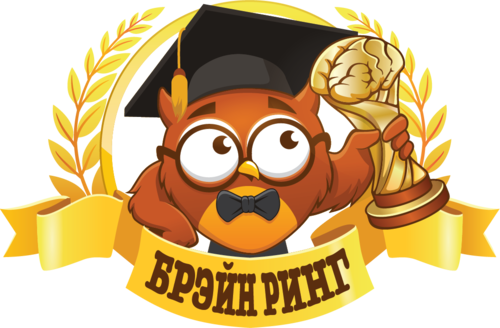 С 1 по 31 марта состоятся 10 конкурсов по таким предметам: русский язык и литература, английский язык, математика, биология и окружающий мир, информатика и ИКТ, физика, химия, история, география, обществознание.Цель конкурсов – повышение мотивации учащихся к учебе. Это не олимпиада, в конкурсах есть задания разной сложности, поэтому в них могут участвовать все ученики без исключения. Задания конкурсов соответствуют российским учебным программам. Ознакомиться с примерами заданий можно в демонстрационной версии конкурсов на сайте www.brainring.ru Все участники получают именные печатные дипломы и фирменную ручку «Брэйн Ринг»Кураторы конкурсов, которые зарегистрируют учеников и оплатят их участие, получат сертификат организатора конкурсов и денежную компенсацию до 30% от суммы взносов за участие в виде скидки.Учителя участников, которые получат дипломы 1-3 степеней, получат свидетельства, подтверждающие достижения их учеников.Конкурсы «Брэйн Ринг» будут проходить с 1 по 31 марта на сайте www.brainring.ru. Участвовать можно в любое удобное время.Во время конкурсов будет работать служба поддержки: info@brainring.ruОбщая стоимость участия одного ученика в конкурсах (от 1 до 10 конкурсов) – 200 рублей.Компенсация для кураторовЧтобы компенсировать затраты времени кураторов на организацию конкурсов до 30% от суммы взносов за участие используется как компенсация для кураторов в виде скидки. Размер компенсации зависит от количества учеников, зарегистрированных куратором: чем больше учеников зарегистрирует куратор, тем больше процент компенсации.Размер компенсации высчитывается автоматически. В счете на оплату сумма указывается с учетом компенсации.С уважением, 
Организаторы образовательных конкурсов «Брэйн Ринг»
Эл. почта info@brainring.ruПодробная информация о конкурсах – www.brainring.com.uaКоличество учениковРазмер компенсации1-95%10-2410%25-4915%50-7420%75-9925%100 и больше30%